1.pielikums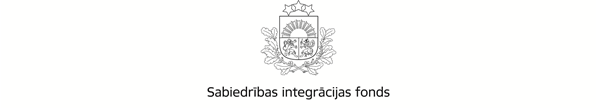 *Aizpilda Sabiedrības integrācijas fondsB SADAĻAPIETEIKUMA APRAKSTSB 1. Pieteikumā pieprasītais programmas finansējums un īstenošanas periods un reģions:B 2. Pieteikuma mērķis un nepieciešamais pamatojums, mērķa grupas aprakstsLūdzu sniedziet informāciju par pieteikuma mērķi, mērķa grupu un aprakstiet nepieciešamības pamatojumu.B 3. Pieteikumā plānotās aktivitātes Lūdzu, aprakstiet kādas aktivitātes  plānojiet ieviest ar grantu konkursa atbalstu, kā tās saistās ar pieteikuma mērķi, kāds ir šo aktivitāšu ieviešanas laiks un vieta, apraksts un rezultāti.B 5. Pieteikuma publicitātes un/ vai informācijas pasākums/-i:Konkursa mērķis ietver  ģimenei draudzīgas attieksmes popularizēšanu plašākā sabiedrībā, kā arī kopumā sekmēt ģimenei draudzīgas darba kultūras attīstību Latvijā, tāpēc būtiski ir popularizēt Konkursa ietvaros īstenotās ģimenēm draudzīgās iniciatīvas jūsu organizācijā. Miniet konkrētu/-as aktivitāti/-es, kā jūs popularizēsiet īstenotās aktivitātes un sasniegtos rezultātus. C SADAĻA: ApliecinājumsPieteikuma iesniedzējs:ir iepazinies ar visiem programmas finansējuma saņemšanas nosacījumiem, kas ir noteikti programmas Konkursa nolikumā, un projekta īstenošanas gaitā apņemas tos ievērot;uzņemas atbildību par projekta īstenošanu un vadību, kā arī par projekta rezultātiem;neatbilst nevienam no Publisko iepirkumu likuma 42.panta pirmajā daļā minētajiem kandidātu un pretendentu izslēgšanas gadījumiem;nav pasludināts par maksātnespējīgu, tai skaitā neatrodas sanācijas vai likvidācijas procesā, tā saimnieciskā darbība nav apturēta vai pārtraukta, nav uzsākta tiesvedība par tā darbības izbeigšanu vai maksātnespēju; tam nav nodokļu parādu un valsts sociālās apdrošināšanas obligāto iemaksu parādu;tā darbība vai produkcija nav tiešā veidā saistīta ar alkoholisko dzērienu, tabakas izstrādājumu ražošanu un tirdzniecību vai azartspēlēm, derībām vai ātro kredītu pakalpojumu sniegšanu;nav centies ietekmēt projektu pieteikumu vērtēšanas procesā iesaistītās personas;ir veicis neatbilstoši izlietoto līdzekļu atmaksu citu Sabiedrības integrācijas fonda administrēto programmu ietvaros (ja attiecināms); nav neatbilstoši veikto izdevumu maksājumu parādu citos projektos, kas tiek finansēti no valsts vai pašvaldību budžeta vai Eiropas Savienības politiku instrumentu un pārējām ārvalstu finanšu palīdzības programmām;apņemas saglabāt visu ar projekta īstenošanu saistīto dokumentāciju saskaņā ar normatīvajos aktos noteiktajām prasībām un termiņiem;ir atbildīgs par projekta pieteikumā sniegto ziņu pareizību un precizitāti;nav iesniedzis vienu un to pašu projekta pieteikumu finansēšanai no dažādiem finanšu avotiem un nepretendē saņemt dubultu finansējumu vienu un to pašu aktivitāšu īstenošanai.Apzinos, ka gadījumā, ja tiks konstatēts, ka esmu apzināti vai nolaidības dēļ sniedzis nepatiesas ziņas, projekta iesniedzējam tiks liegta iespēja saņemt atbalstu, un Sabiedrības integrācijas fonds varēs vērsties tiesībaizsardzības institūcijās.Darba devēja nosaukumspārstāvēttiesīgās vai pilnvarotās personas amats		Personas Vārds, UzvārdsŠIS DOKUMENTS IR ELEKTRONISKI PARAKSTĪTS AR DROŠU ELEKTRONISKO PARAKSTU UN SATUR LAIKA ZĪMOGULatvijas valsts budžeta finansētās programmas “Ģimenei draudzīga darbavieta” grantu konkursa PIETEIKUMSPieteikuma nosaukums:Pieteikuma nosaukums:Pieteikuma iesniedzējs: Pieteikuma iesniedzējs: Reģistrācijas Nr.: Reģistrācijas Nr.: Pieteikuma iesniedzēja kontaktinformācija:E-pastsPieteikuma iesniedzēja kontaktinformācija:TīmekļvietneAtbildīgā amatpersona: Vārds, UzvārdsAtbildīgā amatpersona: Ieņemamais amatsAtbildīgā amatpersona: TālrunisAtbildīgā amatpersona: E-pastsAktuālais pieteikuma iesniedzēja darbinieku skaitsAktuālais pieteikuma iesniedzēja darbinieku skaitsProjekta identifikācijas Nr.*: Projekta identifikācijas Nr.*:  2023.LV/ĢDD/*Pieprasītais programmas finansējums (EUR)Pieprasītais programmas finansējums (EUR)0 000,00*Pieteikuma plānotais īstenošanas periods (01.06.2023.-31.10.2023.)No __/___/______      dd/mm/ggggLīdz ___/___/_______         dd/mm/ggggPieteikuma mērķisPamatojumsMērķa grupas aprakstsNr.Aktivitātes nosaukumsPlānoto aktivitāšu nepieciešamības pamatojums1.Plānotā pasākuma detalizēts apraksts:Norādīt, ja attiecināms:Norises vieta (adrese): Norises laiks (datums): Dalībnieki (iesaistītās mērķa grupa(-as), skaits):Rezultatīvie rādītāji:Sagaidāmie ieguvumi: 2.…